                            Rutherglen Bowling Club Inc.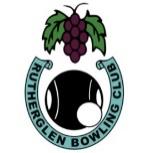 Special Executive Committee Meeting MinutesMarch 19th, 2020Meeting Opened:	10.00 amPresent:	Jan Widdop, John Ross, Ross Rankin, John Crossman, Chris LangdonApologies:      John Fisher, Barbara McCleave	                        Moved: John C.      Seconded: John R.   That apologies be accepted. Cd.The Meeting was called in response to the current circumstances of the COVID-19 epidemic to discuss a way forward.The Bowls Victoria Newsletter:Events & Competitions; All Club Activities (Including Rollups and Social Bowls). Bowls Victoria and Bowls Australia recommend that all club competitions are postponed indefinitely. Please consult your local club if they are permitting Social Bowls and/ or Roll-ups, observing always, the Government’s recommended hygiene practices and social distancing recommendations. All matches including Region and Division matches as well as Club Events are postponed indefinitely.Decisions taken by your Committee:Bowls events. We as a committee have decided that, in the interest of the health of our members, that all organised bowls including all championship events yet to be played will be cancelled indefinitely until further notice.AGM. We will endeavour to conduct the Club’s AGM in late May if circumstances permitPresentation Night. Due to events not yet completed, Presentation night will be postponed indefinitely until further noticeBowls Victoria newsletter: A full copy of The Bowls Victoria newsletter is available at the clubhouseAny members who would like further information can contact any Committee member